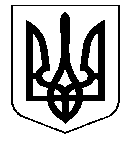 УКРАЇНАНОСІВСЬКА  МІСЬКА  РАДАНОСІВСЬКОГО  РАЙОНУ ЧЕРНІГІВСЬКОЇ  ОБЛАСТІВИКОНАВЧИЙ  КОМІТЕТР І Ш Е Н Н Я05 квітня  2019 року	м. Носівка                                     № 97 Про затвердження кошторисної документації з будівництва амбулаторії сімейної медицини	Відповідно до статті 31 Закону України «Про місцеве самоврядування в Україні»,  статей 26, 31 Закону України «Про регулювання містобудівної діяльності», розглянувши кошторисну документацію складену                              ТОВ «ГАРАНТТРЕЙД», виконавчий комітет міської ради  в и р і ш и в:Затвердити зведений кошторисний розрахунок по проекту «Будівництво амбулаторії загальної практики сімейної медицини (на 3-4 лікаря) в с. Володькова Дівиця, вул. Центральна, 74-Б Носівського району Чернігівської області» у поточних цінах станом на 21.02.2019 року в сумі 8322,498 тис. грн. (додається).Контроль за виконанням даного рішення покласти на заступника міського голови з питань житлово-комунального господарства О. Сичова та начальника відділу бухгалтерського обліку та звітності  - головного бухгалтера виконавчого апарату міської ради В. Самокиш.Міський голова                                                                            В. ІГНАТЧЕНКОПОДАННЯ:Начальник відділу містобудування та архітектури                                                                        О. КОНОНЕНКО ПОГОДЖЕННЯ:Перший заступник міського голови                                     О. ЯЛОВСЬКИЙЗаступник міського голови з питань ЖКГ                                                                         О. СИЧОВКеруючий справами виконавчого комітету                                                             І. ВЛАСЕНКОНачальник відділу бухгалтерськогообліку та звітності                                                                  В. САМОКИШНачальник відділу правового забезпечення та кадрової роботи                                           С. ЯМАНачальникзагального відділу                                                                   Н. РУБЕЛЬ